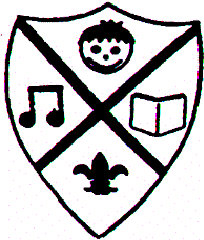 Nomination form for Milborne St Andrew First SchoolElection of parent governorsPlease enter IN BLOCK LETTERS the name and address of the person being nominated for election:Name: ___________________________________________________________________Address:_________________________________________________________________________Signature of person nominated: ________________________________________________Signature of proposer (if different to nominee): ____________________________________Name and address in BLOCK letters of proposer (if different to nominee):_________________________________________________________________________Personal Statement (maximum 250 words)I wish to submit my nomination for the election of parent governorI confirm (i) that I am willing to stand as a candidate for election as a parent governor and (ii) that I am not disqualified from holding office for any of the reasons set out in the School Governance Regulations.Signature(Date)Completed nomination forms must be returned to the school or e-mailed (abonham@stmaryscemiddle.uk ) for the attention of the clerk to governors by 3pm on 5 June 2018.